      Azərbaycan Respublikasının                                                 Permanent Mission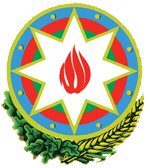            Cenevrədəki BMT Bölməsi                                          of the Republic of Azerbaijanvə digər beynəlxalq təşkilatlar yanında                                    to the UN Office and other               Daimi Nümayəndəliyi                                        International Organizations in Geneva       _______________________________________________________________________________  237 Route des Fayards, CH-1290 Versoix, Switzerland  Tel: +41 (22) 9011815   Fax: +41 (22) 9011844  E-mail: geneva@mission.mfa.gov.az  Web: www.geneva.mfa.gov.az		Speaking time: 1 min 05 seconds 37th session of the UPR Working GroupUPR of RwandaStatementdelivered by Emin Aslanov, First Secretary of the Permanent Mission of the Republic of Azerbaijan to the UN Office and other International Organizations in Geneva25 January 2021Madam Vice President,Azerbaijan welcomes the distinguished delegation of Rwanda and expresses its gratitude for the presentation of the national report.Azerbaijan welcomes the progress achieved by Rwanda in the implementation of the recommendations from the previous cycle of the UPR.We positively note that Rwanda invests substantial efforts for promotion and protection of human rights, and congratulate the country with its first ever National Human Rights Action Plan. Adoption of the legislative and policy measures that had improved gender equality in the country is also noteworthy. Azerbaijan offers the following recommendations to Rwanda:Continue its efforts in order to improve gender equality in the country, including by ensuring empowerment of women in all spheres;Take measures to increase efficiency, accountability and transparency in the public service delivery. In conclusion, we wish a successful review to the delegation of Rwanda.I thank you.   